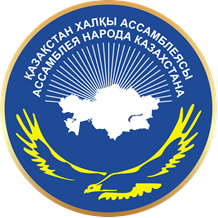 СОСТАВ РЕСПУБЛИКАНСКОГОСОВЕТА МЕДИАЦИИ АНК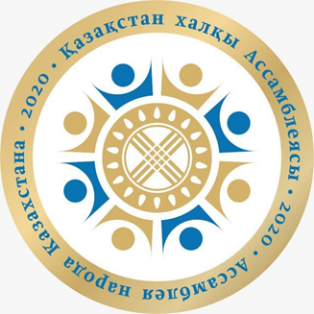 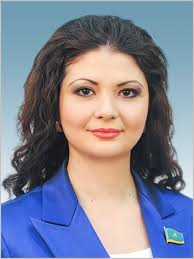 МИКАЕЛЯН Наринэ Гамлетовна -председатель республиканского Совета медиации Ассамблеи народа Казахстанадепутат Мажилиса Парламента РК, член Комитета по законодательству и судебно-правовой реформе, член АНК 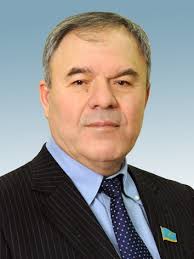 МУРАДОВ Ахмед Сейдарахманович депутат Мажилиса Парламента РК, член Совета Ассамблеи народа Казахстана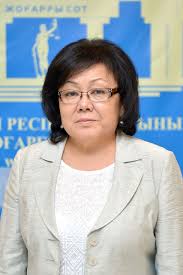 СУЛЕЙМЕНОВАУлбосын Аждаровнасудья Верховного суда Республики Казахстан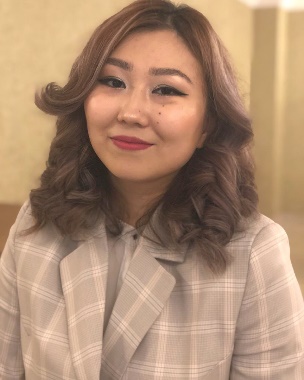 ШЫҢҒАЛИЕВА Ғалия Өтегенқызы главный эксперт Комитета по развитию межэтнических отношений  Министерство информации и общественного развития РКЖУСУПОВАрман Нуртаевичруководитель управления добропорядочности Министерство образования и науки РКБИРЖАНОВА Куляим Жаксылыковнаруководитель управления внепланового контроля медицинской деятельности комитета медицинского и фармацевтического контроля Министерства здравоохранения Республики Казахстан.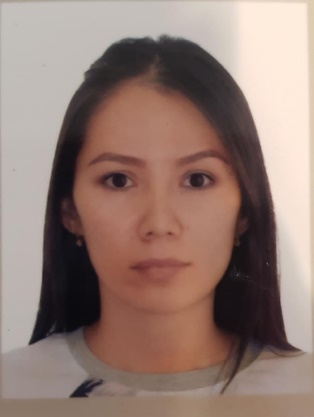 АЙТМУРЗАЕВА Венера Жұмаханқызыглавный эксперт управления развития специальных социальных услуг Департамента развития политики социальных услугМинистерство труда и социальных отношений РК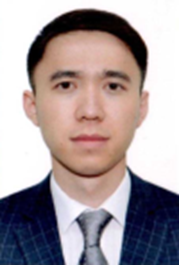 УТЕМИСОВ Санжар Алтаевичэксперт управления Административного законодательства Департамента законодательства Министерство юстиции РК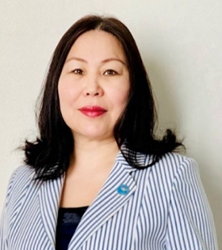 ИТАЛИЕВА Талшин Мукатовнаруководитель управления по реализации проектов и работе со структурами АНК, РГУ «Қоғамдық келісім» Министерства информации и общественного развития РК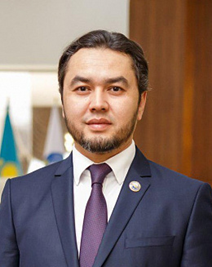 ПУЛАТОВ Шерзод Аббозович член Ассамблеи народа Казахстана, член НДП «Нур Отан», председатель общественного объединения «Узбекский этнокультурный центр» член республиканского Совета медиации АНК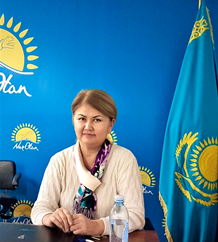 НАРБАЕВА Гульмира Кенжебулатовнадоктор PhD по медиации, постдокторант PDFs (Университет имени св.Климента Охридского,  г.София,  Болгария), директор ОО «International  Bureau  Of Accreditation And Certification»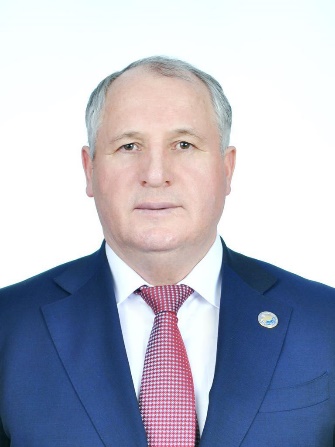 КЕЛИГОВ Юсуп Хасановиччлен АНК, член «Нур Отан», член ОЮЛ Ассоциация развития культуры чеченского, ингушского народов «Вайнах» Казахстана, управляющий директор по развитию ТОО «Астана-Орманы» акимата г. Нур-Султан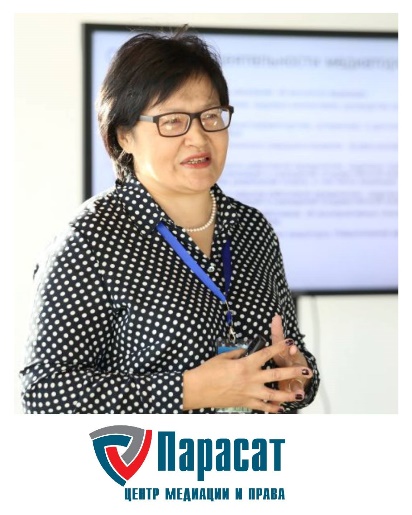 УРОЗБАЕВАГульмайдан Аманжоловна - заместитель председателя Совета медиации АНКдиректор Центра медиации и права «Парасат» 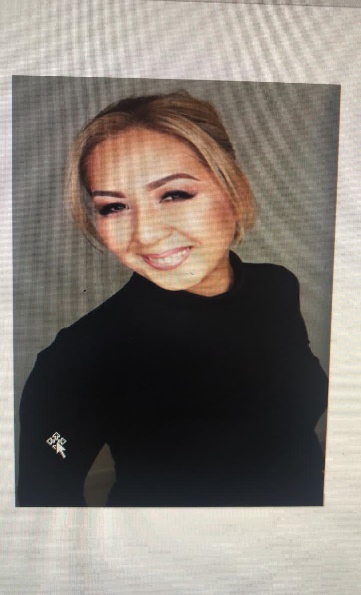 СИСЕНБАЕВА Айнур Турегалиевнадиректор ОО «Ассоциации независимыхмедицинских экспертов г. Астана»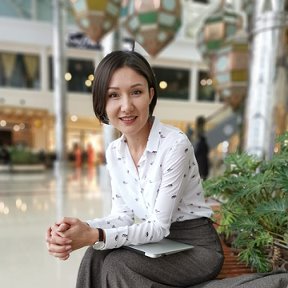 ЕСЕНТЕМИРОВА Рузанна Ержановнадиректор Международного центра медиации и права «Согласие»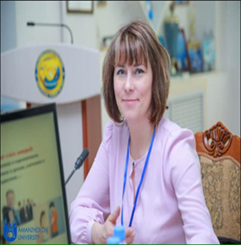 КАЛЕНОВА Аксана Александровнаруководитель ОО «Восточно-казахстанский центр медиации и права «Альтернатива»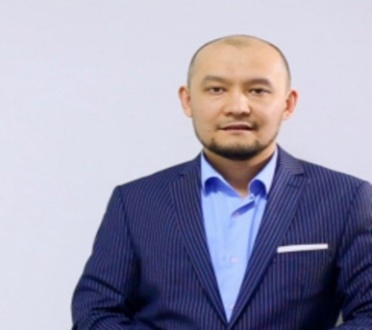 ПАК Александр Борисовичдиректор ЧУ «Институт разрешения конфликтов и медиации»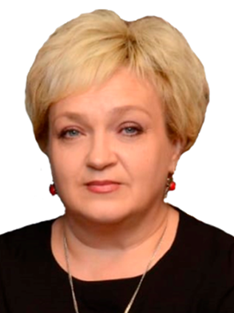 НИКОЛАШИНА Ольга Леонидовназаведующая кабинетом медиации КГУ «Қоғамдық келісім» УВП Павлодарской области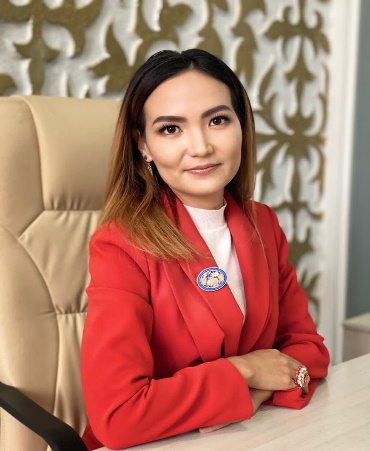 КЕНЖЕҚҰЛОВА Дана Ақәділқызызаведующая кабинетом медиации КГУ «Қоғамдық келісім» УВП Туркестанской области. Главный редактор журнала «Медиатор»